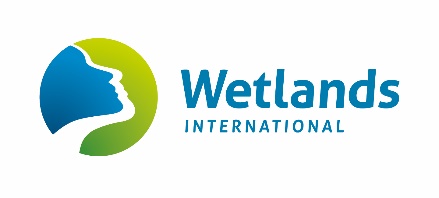 Wetlands International South AsiaMembership Application Form for InstitutionsName of the InstitutionAddressPhoneEmail	Contact PersonDesignationWhy does your organization want to be a member of Wetlands International South Asia? (200 words)What is the past record of your organization in the field of wetlands conservation? (300 words)Has your organization supported or intends to support wetland conservation under Corporate Social Responsibility (CSR) programmes? If yes, please provide details. (300 words)Please enclose your organizational profile and latest Annual ReportDeclarationI understand that the membership category will be assigned by Wetlands International South Asia as per the details provided in the Membership BrochureI give consent to store the information of my organisation in the data base I agree to abide by Rules and Regulations of Wetlands International South Asia Society________________________(Signature)Place: ____________________Date: ____________________